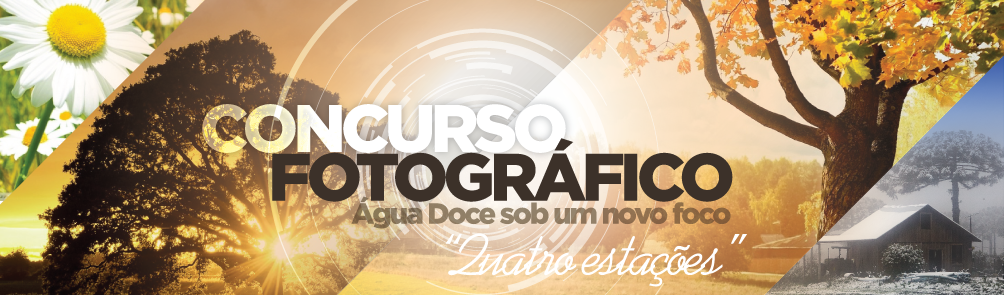 
Declaro estar de acordo com o regulamento do Concurso Fotográfico - Água Doce sob um novo foco. Concordo em ceder à Prefeitura de Água Doce, em caráter gratuito, o direito de uso da imagem da minha obra, podendo essa ser reproduzida em número de vezes ilimitado de exemplares, em tamanho original, reduzida ou ampliada, em qualquer peça gráfica ou eletrônica do Município, por um período indeterminado de tempo.Assinatura do autor ou representante legalEntregar preenchida juntamente com a(s) fotografia(s) na Secretaria de Desenvolvimento Econômico e Turismo (anexo à Prefeitura de Água Doce) ou via Correios no endereço:Concurso Fotográfico – Água Doce sob um novo focoPrefeitura Municipal de Água Doce – Secretaria de Desenvolvimento Econômico e TurismoPraça João Macagnan, 322 | CentroÁgua Doce - SC | CEP: 89654-000FICHA DE INSCRIÇÃOFICHA DE INSCRIÇÃOFICHA DE INSCRIÇÃOFICHA DE INSCRIÇÃOFICHA DE INSCRIÇÃOFICHA DE INSCRIÇÃONome completoNome completoNome completoNome completoNome completoNome completoIdadeSexo     Masculino              FemininoSexo     Masculino              FemininoRGRGCPFEndereçoEndereçoEndereçoEndereçoEndereçoEndereçoBairroBairroCidadeCidadeUFCEPTelefone residencialTelefone residencialTelefone comercialTelefone comercialTelefone celularTelefone celularProfissãoProfissãoProfissãoE-mailE-mailE-mailDADOS BANCÁRIOSDADOS BANCÁRIOSDADOS BANCÁRIOSBancoAgênciaConta Corrente ou PoupançaTEMATÍTULO“QUATRO ESTAÇÕES”“QUATRO ESTAÇÕES”“QUATRO ESTAÇÕES”“QUATRO ESTAÇÕES”“QUATRO ESTAÇÕES”“QUATRO ESTAÇÕES”“QUATRO ESTAÇÕES”“QUATRO ESTAÇÕES”“QUATRO ESTAÇÕES”“QUATRO ESTAÇÕES”“QUATRO ESTAÇÕES”“QUATRO ESTAÇÕES”“QUATRO ESTAÇÕES”Nome da fotografia escolhida para aVotação Popular